Разработка урока математики для 1-го класса по теме "Состав чисел в пределах 10. Закрепление изученного материала"Слайд №1 (см. презентацию)Цель урока: закреплять изученные приёмы сложения и вычитания, знания состава чисел.  Задачи:  -  создавать условия для закрепления знаний состава чисел;                -  создавать условия для формирования вычислительных навыков,                   умения решать задачи;                -  создавать условия для развития умения сравнивать, доказывать,                    и делать выводы;                -  создавать условия для формирования навыков самоанализа, самопонимания;                -  содействовать воспитанию культуры поведения.                           Планируемые результаты:Познавательные:Умения:-давать оценку своим действиям, оценивать результат;-находить ответы на вопросы, используя свой жизненный опыт и информацию, полученную на уроке.Регулятивные:Умения:-принимать и сохранять цели и задачи учебной деятельности;-формулировать вопрос (проблему, затруднение), оценивать сложившуюся учебную ситуацию.Коммуникативные:Умения:-использовать средства информационных и коммуникационных технологий для решения учебно- познавательных и практических задач;-оформлять свою мысль в устной речи,  высказывать свою точку зрения, формулировать высказывания;-сотрудничать с другими учащимися, договариваться о последовательности действий и результате, учиться представлять другим процесс работы и свой результат, выслушивать мнение других.Предметные:Научатся:-применять изученные приемы вычислений;-пользоваться таблицей сложения в пределах 10;-использовать математическую терминологию при составлении и чтении математических равенств;-решать задачи изученных видов;-выполнять задания творческого и поискового характера.Оборудование: учебник «Математика» 1 класс (2 часть),  М.И.Моро, С.В.Степанова и др.;проектор экран  презентация к уроку  карточки с картинкой паровозика.карточки с названиями станцийХод урокаI. Организационный момент и сообщение целей урока.-Ребята! Сегодня к нам на урок пришли гости. Поздороваемся с ними все вместе и начнём наш урок.  Как всегда мы начинаем наш урок с минутки настроения.  На партах у вас смайлики различного цвета. Выберите и покажите:- С каким настроением вы начинаете урок?Радостное - жёлтыйСпокойное - белыйТревожное - красный- В классе преобладает  …….  настроение (прикрепляю смайлик на доску).Спасибо.  У меня есть возможность помочь вам на уроке  и быть полезной.- Сегодня мы совершим путешествие по станциям, где живут сказочные герои. Чтобы узнать их имена, выполним вместе задания. Но сначала мы должны записать в наших тетрадях сегодняшнее число. II. Устный счет Слайд №2.  -А вот и наш паровозик. На доске – рисунок с изображением паровозика.Чтобы ход паровозу набрать, 
Число на трубе предстоит угадать.
Я думаю, это не трудный вопрос.
Число – это сумма веселых колес.- Наш паровозик готов! Садимся поудобнее и отправляемся в путь. Впереди станция Слайд №3 “Числовая”.а) Индивидуальная работа “В математическом лесу”- Посмотрите в окна вагонов, мы видим числовой лес. Перед тем как, отправиться в путь, выполним следующее задание: повторим состав числа 10 (На доске нарисованы числовые ёлочки). Нужно выйти к доске и записать числа.Задание выполняют 4 ученика на доске: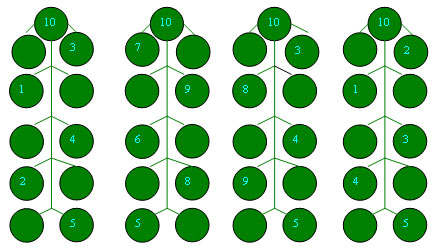 - Если каждый из вас выполнит задание правильно, мы сможем открыть карточки и узнать имя сказочного героя, который подготовил для нас эти задания.б) Фронтальная работа.- А мы будем работать вместе.Продолжи ряд (№15, с. 25). Слайд №4На доске:10, 8, 6, …(4,2)0, 3, 6, …(9)9, 7, 5, …(3,1)1, 3, 5. …(7,9)Какие карточки перевернуты? Слайд №5Учитель показывает карточки – модели примеров: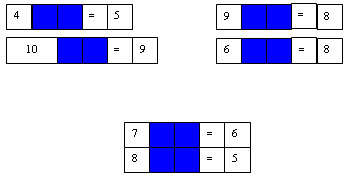 - Почему вы так думаете? (Было меньше, стало больше. Было больше, стало меньше)“Цепочка”. Слайд №6- Числа составили цепочку. Какого числа не хватает?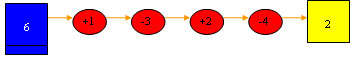 в) Проверка индивидуальной работы.- Итак, проверим работу наших помощников. Класс, если  согласен, хлопает в ладоши, а если нет - знак сигнала, нужно исправлять ошибку.После каждой проверки на доске появляются карточки: КО  ЛО  БОКСлайд №7- Прочитайте слово. (Колобок)На слайде появляется изображение Колобка.III. Решение задач- Колобок не только любит составлять различные задания с числами. Он хочет узнать, любите ли вы  решать задачи. Садитесь быстрей в вагоны. Поехали. Наш паровозик приближается к станции “Задачка” Слайд №8 “Задачка”.Логическая задача внизу учебника с. 21. Слайд №9Люба пришла домой раньше Нади, а Надя – раньше, чем Саша. Кто из них пришел домой последним? (Саша)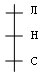 2. Составь задачу: №3, с. 17.  - Прочитайте задание.- Что видим на рисунке?- На какие две группы можно разделить эти фигуры? По какому признаку? (по цвету: красные и синие)- Каких фигур меньше?- Составьте задачу, чтоб в вопросе было слово “меньше». Слайд №10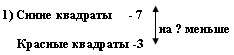 - Каким действием ее решим?- На какие еще две группы можно разделить эти фигуры? По какому признаку? (по размеру: большие и маленькие)- Каких фигур меньше?- Составьте задачу, чтоб в вопросе было слово “меньше”- Каким действием ее решим?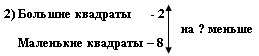 - Каким действием ее решим?- Молодцы! Мы выполнили задания Колобка.“Блицтурнир”. Слайд №11- На станции “Задачка” живет  ещё один сказочный человек,  который  умеет решать серьезные задачи. Если вы быстро справитесь с задачами “Блицтурнира”, то вы сможете узнать его имя и приступить к решению новых заданий.Решаются четыре задачи. Учитель читает текст задач, а ученики в тетради ставят знаки + или - .-Дети, откройте тетради, посчитайте 2 клетки вниз, поставьте точку, откуда начинаем писать.1) №3, с. 23.В одной книге 6 страниц, а в другой – на 2 страницы меньше. Сколько страниц во второй книге?2) №4, с. 23На тарелке лежали 6 помидоров. За обедом съели 4 помидора. Сколько помидоров осталось?3) №5, с. 23Лена знает 3 песни, а Валя – на 2 песни больше. Сколько песен знает Валя?4) №6, с.23Павлик забил 4 гола, а Сережа – 1 гол. На сколько меньше голов забил Сережа, чем Павлик?- Проверяем работу. Класс, если не согласен с решением, хлопает в ладоши.После проверки каждой задачи на доске появляются слоги: Бу ра ти но: Слайд №12- Прочитайте слово. Все молодцы! (Буратино)На доске появляется изображение Буратино.Физкультминутка Слайд №13-А теперь наступило время отдыха. Станция «Физкультурная». Выходим из поезда, устали сидеть, сделаем зарядку.Девочки и мальчики, хлоп, хлоп, хлоп.Прыгают, как мячики: прыг - скок, прыг – скок.Ножками топчут: топ, топ, топ!Весело хохочут: ха, ха, ха!Глазками моргают,После отдыхают.На доске появляется табличка: Слайд №14- Сели в наш поезд, поехали! Прочитайте, как называется наша следующая станция? (Самостоятельная.)V. Самостоятельная работа.- Откройте стр.17 и найдите № 4. Вы должны записать и решить примеры (кто, сколько успеет). Проверка: сверяют с доской. Кто справился без ошибок? Почему тебе удалось? Почему у тебя получилось?VI. Итог урокаСлайд №17Рефлексия- Урок наш подошел к концу. На доске у нас помещены все названия станций, где мы побывали с нашими сказочными героями. Я буду  читать,  на каких станциях мы побывали. А на какой станции вам понравилось больше всего, там вы и будете хлопать в ладоши. На эту станцию мы будем заезжать на своем поезде Знаний на следующих уроках.Подумайте, довольны ли вы результатом  своей работы на уроке?Поднимите выбранный вами смайлик. Чему мы учились?Что помогло нам в этом? Что показалось трудным? Удалось ли справиться?С каким настроением вы заканчиваете урок?Давайте вспомним, с каким настроением мы начинали урок?А с каким заканчиваем?-Молодцы! Наш урок закончен. Спасибо вам за хорошую работу. А паровозик вам на прощание дарит подарок – свой портрет. Решите примеры и раскрасьте картинку.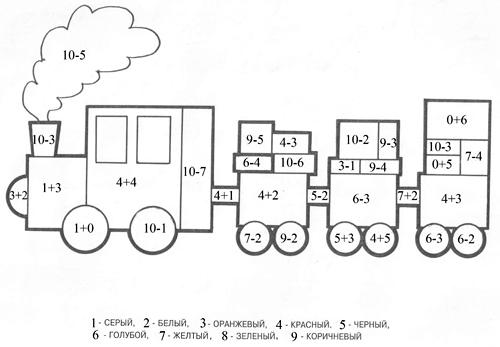 